Please complete in BLOCK capitals using BLACK INK, if completing by hand, or type and return by post or email to Trudi Jackson (contact details above.)SECTION 1Personal DetailsSECTION 2Education and Academic qualifications (we will ask proof of qualifications and certificates obtained that are required for acceptance on the course, i.e. Level 2 counselling certificate for a course with minimum 75 Guided Learning Hours*, i.e. time instructed or taught by tutor or participating in training under guidance of tutor or similar)Employment/work/volunteering experience relevant to the nature of the course for which you are applying (if any).Please give brief details of counselling skills acquired and demonstrated through employment, volunteering or other roles/experience that you feel prepare you for this Level 3 course. (We are referring to such skills as Active Listening Skills; working confidentially; working one-to-one in a supportive or helping role; applying empathy, non-judgmental approaches):SECTION 3Digital InclusionHow did you hear about TOG Mind’s CPCAB course?ReferenceEnrolment ProcedureFor Office use onlyApplication for: CPCAB Level 3 Certificate in Counselling Studies (CST-L3)Application for: CPCAB Level 3 Certificate in Counselling Studies (CST-L3)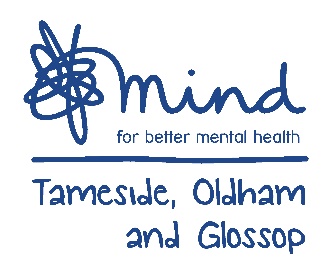 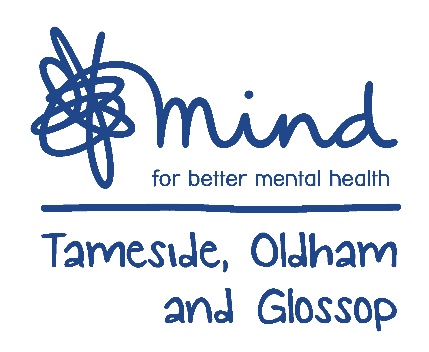 Family name:  First Name:D.O:B.Address Address Address Address Address Address Address House No.StreetTownPost codeCountry Telephone No.Mobile No:Email:Email:Email:Email:Email:Email:Email:Name of institute, college, university & country Date studied(from - to)Degree/Diploma/ Certificate (e.g. BSc, HSC, NVQ level 2)and awarding body (e.g. CBCAB)grade/ result Guided learning hours* of course What is your understanding of offering empathy and a non-judgmental approach?Please give examples (if any) of how you have demonstrated these skills and attitudes (whether in training, work practice or other supportive relationships). Please outline briefly your understanding of what counselling is and is not:Please outline what are your key learning and skills gained from your level 2 counselling course (if completed).What are your reasons for undertaking this course (personal and academic and professional aspirations)?Depending on Covid-19 safety restrictions and procedures, this course is may include some delivery using remote teaching methods (using Zoom for instance) and work is to be submitted electronically. Please comment on how accessible the technology and skills to work this way are for you.To help us support your learning as fairly and effectively as possible, please state briefly if you have any additional or individual needs that you would like the Centre to be aware of. Please be assured we will not share this information without your consent. (Learning, Language, Mental Health issues, Medical, Physical, Personal, Religious, etc.) Please note that this course requires personal reflection and personal development activities , involving exploration of your own personality, ways of relating to others and how you see personal history impacting on you. As such, this course requires candidates to have personal emotional resilience; an ability to exercise appropriate personal and professional boundaries and an ability to begin to verbalise internal processes. This course is not be suitable for individuals who are currently experiencing unsupported and significant difficulties with their mental health.  For more information, see https://www.cpcab.co.uk/downloads/CST-L3%20Specification%20(Master)%2020-21.pdfFlyerRelative/Friend word of mouthWebsite  Workshop/open day Email  Other sources (please state):Other sources (please state):Other sources (please state):Other sources (please state):Other sources (please state):Other sources (please state):It is our usual practice to obtain references prior to the Informal Interview.Please provide a referee who can comment on your ability to undertake the level 3 counselling course, commenting with authority on your ability to complete written assignments, personal reflection tasks and an ability to receive and give constructive feedback, as well as develop in counselling skills.Where possible this would be your Level 2 counselling tutor.Ensure you obtain their permission to be contacted by us to request a reference from them. It is our usual practice to obtain references prior to the Informal Interview.Please provide a referee who can comment on your ability to undertake the level 3 counselling course, commenting with authority on your ability to complete written assignments, personal reflection tasks and an ability to receive and give constructive feedback, as well as develop in counselling skills.Where possible this would be your Level 2 counselling tutor.Ensure you obtain their permission to be contacted by us to request a reference from them. It is our usual practice to obtain references prior to the Informal Interview.Please provide a referee who can comment on your ability to undertake the level 3 counselling course, commenting with authority on your ability to complete written assignments, personal reflection tasks and an ability to receive and give constructive feedback, as well as develop in counselling skills.Where possible this would be your Level 2 counselling tutor.Ensure you obtain their permission to be contacted by us to request a reference from them. Name of Referee:Name of Referee:Name of Referee:Referee’s Full Postal Address:Referee’s Full Postal Address:Referee’s Full Postal Address:Relationship (i.e. employer, teacher/tutor)Relationship (i.e. employer, teacher/tutor)Telephone No.Telephone No.Permission given to be approached for reference?Permission given to be approached for reference?Email: Applicant’s signature:Date:A. Complete and return the Application by email to trudijackson@togmind.org by the published deadline. B. When your application has been processed, we will usually invite you for an informal interview (using online or telephone media) and ensure you have information on payment requirements for the course. The offer of an interview may not be made until soon after the published deadline for the round of applicationsC. You will be informed by email of the outcome of the interview. Outcomes include: we will make you a conditional offer of a first round place (usually conditional on provision of suitable reference; passing L2 course and paying minimum deposit); we offer you a place on our reserve list; we do not offer a place for this round of applications and this course, dependent on assessed readiness and eligibly for the course. D. On receipt of the deposit and payment agreement and other conditions met (as above), we will confirm your offer.Application received by online, email, in person:                                   Date:Comments and Actions: